Месяц      апрель    неделя__4___________Лексическая тема недели: «Наша Родина –Россия.»Совершенствование фонетической стороны речи.1.а) Рассмотри новую букву.      Ъ Это — буква твердый знак.В русском языке есть слова, в которых звуки произносятся раздельно. Чтобы это быловидно при чтении, после согласной буквы пишут твердый знак.б) Повторяй слово: СЪЕЛА, ... СЪЕЛ, ... ВЪЕХАЛ, ... ПОДЪЕХАЛ, ... ОБЪЕХАЛ.Все эти слова пишутся с твердым знаком.в) Прочитай слова.съе-ла   въе-хал     объе-хал     подъе-хал           съел2. а) Еще раз рассмотри букву твердый знак. На какую букву он похож? А чем отличаютсятвердый и мягкий знаки? 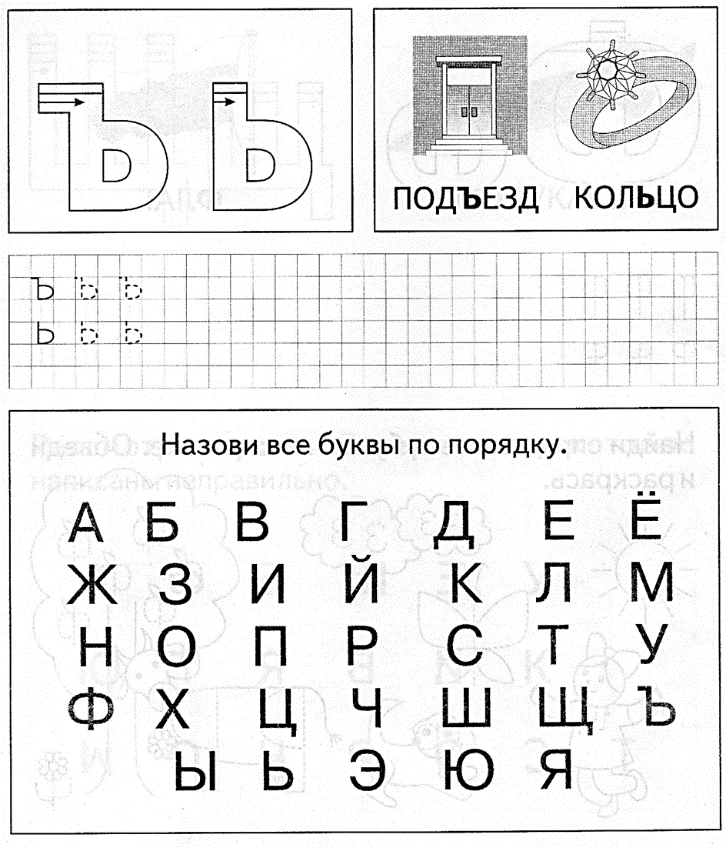 Развитие лексико-грамматических категорий:Поговорите с детьми о нашей стране- России, о её главном городе-столице Москве, о национальных символах: гербе , флаге, гимне.( предложите ребенку разукрасить флаг России)Задайте ребенку вопросы и помогите ему ответить на них.1. Как назвать нашу Родину?. Как ещё можно назвать Россию? (Русь, Российское государство, наша Отчизна, наше Отечество, родной край, матушка Русь)Почему Родину человек называет матушка Россия.Как назвать жителей России? (россияне. граждане российского государства)как называется главный город , столица нашей Родины? Почему этот город главный в нашей стране?Как называется планета , на которой мы живём? Как называются все  жители нашей планеты.?подбери слова- признаки  о нашей стране. Наша Россия (какая?)    \любимая, родная, прекрасная, необъятная,, бескрайняя, богатая, красивая, могучая….\«Подбери родственные слова».РОД-     (родной, Родина, родители, родственники, родимый…)ОТЕЦ- (Отечество, Отчизна, отчий \дом\)«Скажи иначе о России»БОЛЬШАЯ –…….( необъятная, огромная, бескрайняя, просторная, безграничная…….)КРАСИВАЯ-……… (замечательная, прекрасная, милая…..)Объясни, почему так говорят.« Всякому мила своя сторона».   « Для Родины своей ни сна , ни жизни не жалей.»Развитие артикуляционной моторики и мимических мышцИндивидуальная работа. Инструкция воспитателяВыполняемые движения1. Развитие общей моторики1. Развитие общей моторикиПоезжай за моря-океаны,«Едут».Надо всею землей пролети:«Летят».Есть на свете различные страны,Разводят руки в стороны.Но такой, как у нас, не найти.Отрицательно качают головой.Глубоки наши светлые воды,Приседают.Широка и привольна земля,Встают. Руки в стороны.И гремят, не смолкая, заводы,«Стучат» руками перед собой.И шумят, расцветая поля...(М. Исаковский)Плавные взмахи руками, разведенными в стороны.2. Развитие мелкой моторики2. Развитие мелкой моторикиНебо синее в России,Реки синие в России. Васильки и незабудки Не растут нигде красивей.Загибают по одному пальчику на обеих руках.Есть и клены, и дубы,Пальцы на обеих руках изображают «ветки» (сходятся, расходятся).А какие есть грибы!«Гриб» — кулачок одной руки прикрывается сверху изогнутой ладонью второй (шляпка гриба).А еще пекут в печиХлопают. То одна рука сверху, то другая.Вот такие калачи.«Калачи».3. Развитие артикуляционной моторики3. Развитие артикуляционной моторикиУпражнения для челюстиДвижения челюстью вправо, влево. Резко опустить челюсть внизУпражнения для губПокусать нижнюю губу; покусать верхнюю губу; «Улыбка» (зубы обнажены)Упражнения для языка«Лопаточка»; сильно подуть на «лопаточку».День неделиФамилия имя ребенка , задание (заполняет логопед) Исполнение (заполняет воспитатель)понедельниквторниксредачетвергпятница